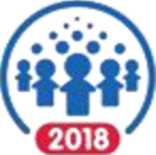 ПРОБНАЯПЕРЕПИСЬ НАСЕЛЕНИЯКАСАЕТСЯ ВСЕХ, КАСАЕТСЯ КАЖДОГО!В соответствии с распоряжением Правительства Российской Федерации от 4.11.2017г.  №2444-р  с 1 по 31 октября 2020 г. будет проведена очередная Всероссийская перепись населения. Для отработки методологических, организационных и технологических вопросов ее проведения, способов сбора сведений о населении и подведения итогов ВПН-2020  с 1 по 31 октября 2018 г.  проводится пробная перепись населения. В ходе Пробной переписи населения 2018 года предстоит отработать принципиально новые для России способы сбора статистической информации о населении - самостоятельное заполнение гражданами переписных листов через интернет на Едином портале государственных услуг (Gosuslugi.ru) и использование переписчиками мобильных устройств вместо переписных листов на бумаге.Пробная перепись населения 2018 года пройдет в два этапа.С 1 по 10 октября - первый всероссийский этап. Любой житель России, имеющий подтвержденную учетную запись на портале Gosuslugi.ru, сможет переписаться самостоятельно, заполнив электронный переписной лист. Желающим первыми попробовать новый способ переписи, но пока не имеющим учетной записи на портале, имеет смысл заранее позаботиться о ее получении.С 16 по 31 октября - второй локальный этап. Будет осуществляться поквартирный обход переписчиками на территории 10 районов в 9 субъектах Российской Федерации: в Эльбрусском муниципальном районе Кабардино-Балкарской Республики, муниципальном районе «Хангаласский улус» Республики Саха (Якутия), Алеутском муниципальном районе Камчатского края, городе Минусинске Красноярского края, Нижнеудинском и Катангском муниципальных районах Иркутской области, городском округе Великий Новгород, поселке городского типа Южно-Курильск Сахалинской области, районе Свиблово СВАО г. Москвы и муниципальном округе Княжево г. Санкт-Петербурга.Программа пробной переписи населения является прототипом Программы ВПН-2020 и максимально соответствует Программе ВПН-2010 с учетом изменений в российском законодательстве и требований по обеспечению международной сопоставимости итогов переписей населения в странах СНГ и ЕАЭС.В настоящее время открыт информационный сайт Пробной переписи населения 2018 года – ppn2018.ru, на котором помимо последних новостей, связанных с подготовкой к переписи, можно ознакомиться с нормативными документами, образцами переписных листов, мультимедийными материалами, которые будут использоваться в ходе информационно-разъяснительной кампании.Со временем на сайте появятся посвященная пробной переписи онлайн-игра, рекламные материалы, чат-бот, в котором можно будет потренироваться в заполнении переписных листов. Непосредственно в период проведения пробной  переписи, с 1 по 10 октября 2018 года, с сайта можно будет перейти на специальную страницу портала Gosuslugi.ru, на которой, при наличии подтвержденной ранее регистрации на портале, любой гражданин сможет самостоятельно заполнить переписной лист.Одним из традиционных элементов работы с населением в рамках подготовки к общегосударственным переписям являются творческие конкурсы. Не станет исключением и Пробная перепись населения 
2018 года, благодаря интернету расширившая свой масштаб до общероссийской. Первый из конкурсов – «Конкурс видеороликов о пробной переписи» – стартовал 30 мая. Несколько позже стартуют «Конкурс детского рисунка» и «Любительский фотоконкурс». Все конкурсные работы будут представлены на сайте Пресс-центра ППН-2018, на нем же будет организовано голосование, а впоследствии опубликованы имена победителей.По результатам пробной переписи населения должна быть оптимизирована организационно-технологическая схема Всероссийской переписи населения 2020 года. На основе проведенной оптимизации Минэкономразвития России по представлению Росстата должно будет внести в Правительство Российской Федерации в IV квартале 2018 г. проект постановления Правительства Российской Федерации об организации Всероссийской переписи населения 2020 года.Таблицы с итогами ППН-2018 будут размещены на официальном сайте Росстата в 1 квартале 2019 года. 